В  настоящее время  особую актуальность  среди потребителей  приобретает продажа  товаров  дистанционным  способом. Продажа товаров дистанционным способом – это продажа товаров по договору розничной купли-продажи, заключаемому на основании ознакомления покупателя с предложенным продавцом описанием товара, содержащимся в каталогах, проспектах, буклетах либо представленным на фотоснимках или с использованием сетей почтовой связи, сетей электросвязи, в том числе информационно-телекоммуникационной сети «Интернет», а также сетей связи для трансляции телеканалов и (или) радиоканалов, или иными способами, исключающими возможность непосредственного ознакомления покупателя с товаром либо образцом товара при заключении такого договора.Продажа  товаров  дистанционным  способом  регулируется:Гражданским  кодексом РФ (ст. 497)Законом РФ  от 07.02.1992 г.  № 2300-1 «О защите прав  потребителей» (ст. 26.1)  Заключение   договора  купли-продажи  дистанционным  способомОбязательства продавца по передаче товара и иные обязательства, связанные с передачей товара, возникают с момента получения продавцом соответствующего сообщения покупателя о намерении заключить договор.Продавец не вправе предлагать потребителю товары, не указанные в первоначальном предложении товаров к продаже.Не допускается передача потребителю товаров, не соответствующих предварительной договоренности, если такая передача сопровождается требованием об оплате товаров.Договор считается заключенным с момента выдачи продавцом покупателю кассового или товарного чека либо иного документа, подтверждающего оплату товара, или с момента получения продавцом сообщения о намерении покупателя приобрести товар.При оплате товаров покупателем в безналичной форме или продаже товаров в кредит (за исключением оплаты с использованием банковских платежных карт) продавец обязан подтвердить передачу товара путем составления накладной или акта сдачи-приемки товара.Право  на предоставление  информацииПродавец должен до заключения договора розничной купли-продажи предоставить покупателю информацию об основных потребительских свойствах товара и адресе (месте нахождения) продавца, о месте изготовления товара, полном фирменном наименовании (наименовании) продавца, о цене и об условиях приобретения товара, о его доставке, сроке службы, сроке годности и гарантийном сроке, о порядке оплаты товара, а также о сроке, в течение которого действует предложение о заключении договора.Продавец в момент доставки товара обязан довести до сведения покупателя в письменной форме  информацию,  предусмотренную  Постановлением Правительства РФ от 31 декабря 2020г. № 2463 «Правила продажи товаров при дистанционном способе продажи товара по договору розничной купли-продажи». В случае если информация о порядке и сроках возврата товара надлежащего качества не была предоставлена в письменной форме в момент доставки товара, покупатель вправе отказаться от товара в течение 3 месяцев с момента передачи товара. Право отказаться от товара, приобретенного дистанционнымспособомПокупатель вправе отказаться от товара в любое время до его передачи, а после передачи товара - в течение 7 дней.Возврат товара надлежащего качества возможен в случае, если сохранены его товарный вид, потребительские свойства, а также документ, подтверждающий факт и условия покупки указанного товара. Отсутствие у покупателя указанного документа не лишает его возможности ссылаться на другие доказательства приобретения товара у данного продавца. Покупатель не вправе отказаться от товара надлежащего качества, имеющего индивидуально-определенные свойства, если указанный товар может быть использован исключительно приобретающим его потребителем.При отказе покупателя от товара продавец должен возвратить ему сумму, уплаченную покупателем в соответствии с договором, за исключением расходов продавца на доставку от покупателя возвращенного товара, не позднее чем через 10 дней с даты предъявления покупателем соответствующего требования.Покупатель, которому продан товар ненадлежащего качества, если это не было оговорено продавцом, вправе по своему выбору потребовать:безвозмездного устранения недостатков товара или возмещения расходов на их исправление покупателем или третьим лицом;соразмерного уменьшения покупной цены; замены на товар аналогичной марки (модели, артикула) или на такой же товар другой марки (модели, артикула) с соответствующим перерасчетом покупной цены. При этом в отношении технически сложных и дорогостоящих товаров эти требования покупателя подлежат удовлетворению в случае обнаружения существенных недостатков;расторжение  договора  купли-продажи  дистанционным  способом  и  возврата  уплаченной за товар  суммы. По требованию продавца и за его счет покупатель должен возвратить товар с недостатками.Покупатель вправе также потребовать полного возмещения убытков, причиненных ему вследствие продажи товара ненадлежащего качества. Расходы на осуществление возврата суммы, уплаченной покупателем в соответствии с договором, несет продавец.По вопросам защиты прав  потребителей можно проконсультироваться по телефону 8(388-22) 6-42-41Управления Роспотребнадзора  по РАпо адресу: г. Горно-Алтайск, пр. Коммунистический,173по телефону Консультационного центра8(388-22) 6-36-22либо по адресу: г. Горно-Алтайск, пр. Коммунистический, 173 с 8-30 до 13-00 и с 14-00 до 17-37zpp@fguz-ra.ruКонсультационные  пунктыс. Шебалино, ул. Советская, д. 11тел. 8(38849) 21-2-67с. Кош-Агач,  ул. Кооперативная,  д. 42тел. 8(38842) 22-0-91с. Турочак,   пер. Северный, д. 2 ател. 8(38840) 22-1-36с. Онгудай, ул. Космонавтов,  д.78тел. 8 (38845) 21-2-58с. Усть-Кокса, пер. Школьный, д. 6тел. 8 (38848) 22-1-16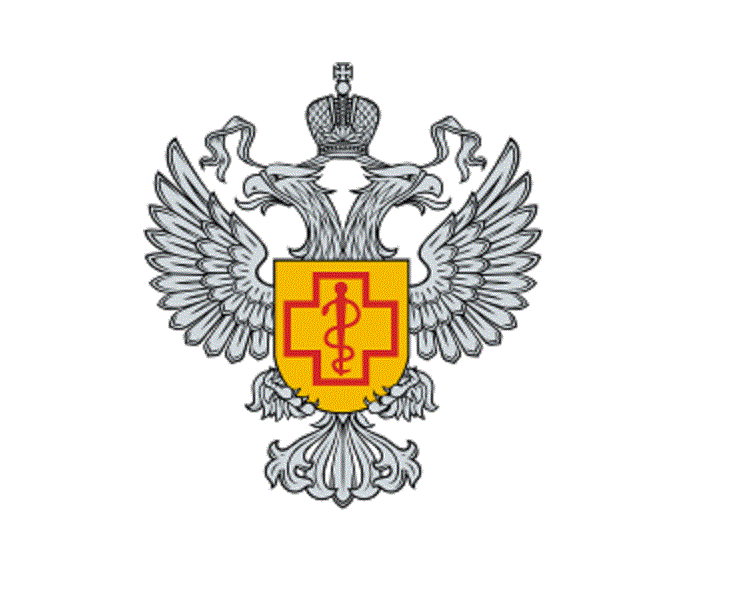 Федеральное бюджетное учреждение здравоохранения   «Центр  гигиены и эпидемиологии в Республике Алтай»649002, Республика Алтайг. Горно-Алтайск,пр. Коммунистический, 173ПАМЯТКА ПОТРЕБИТЕЛЮПравила  дистанционной продажи  товаров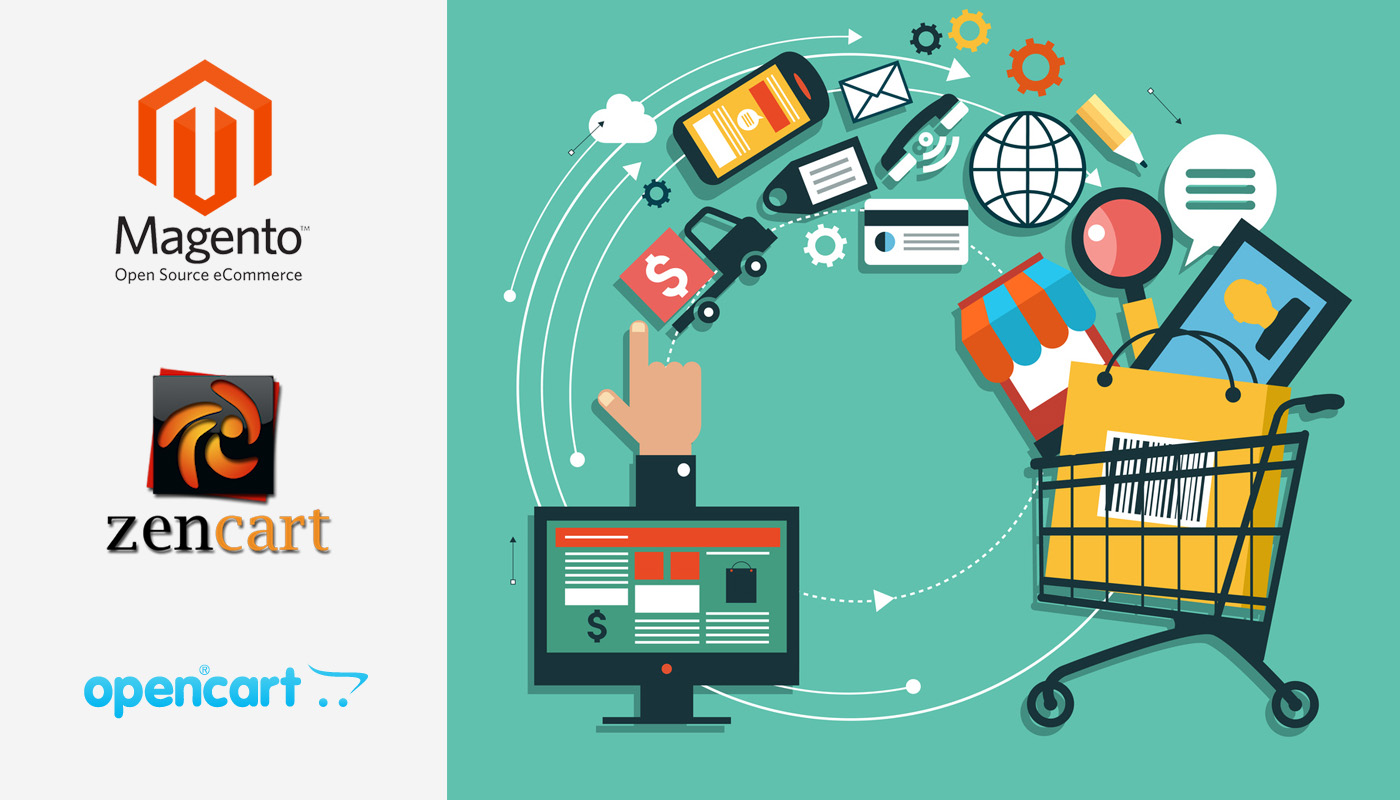 г. Горно-Алтайск 2021г.